Rational Functions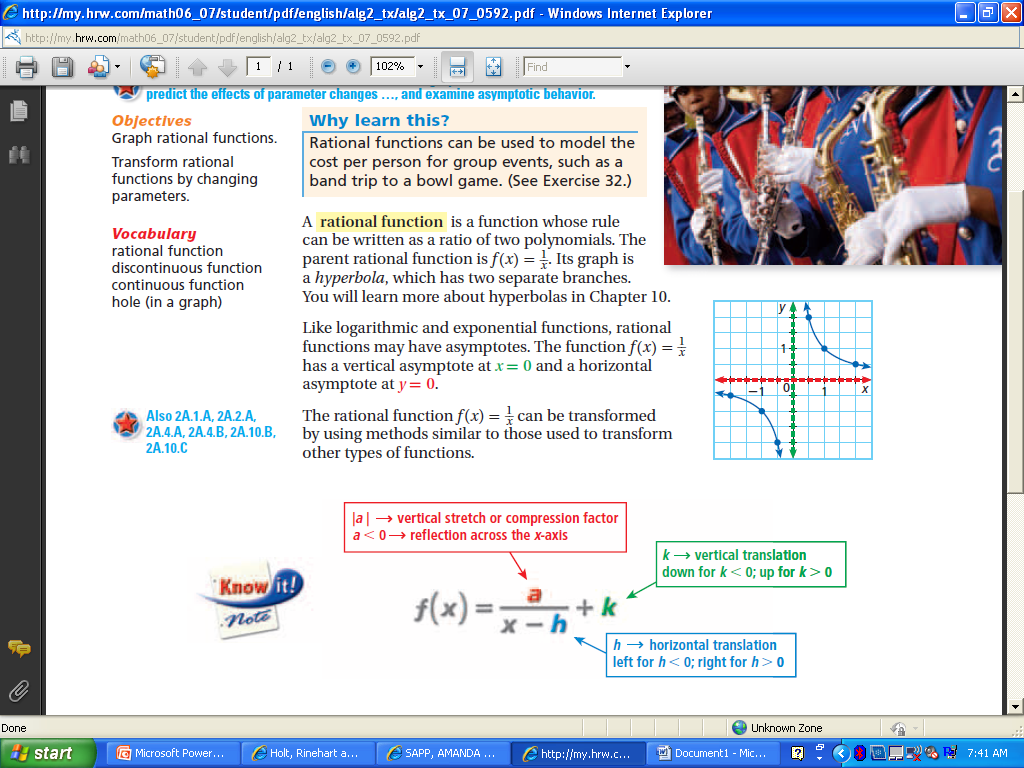 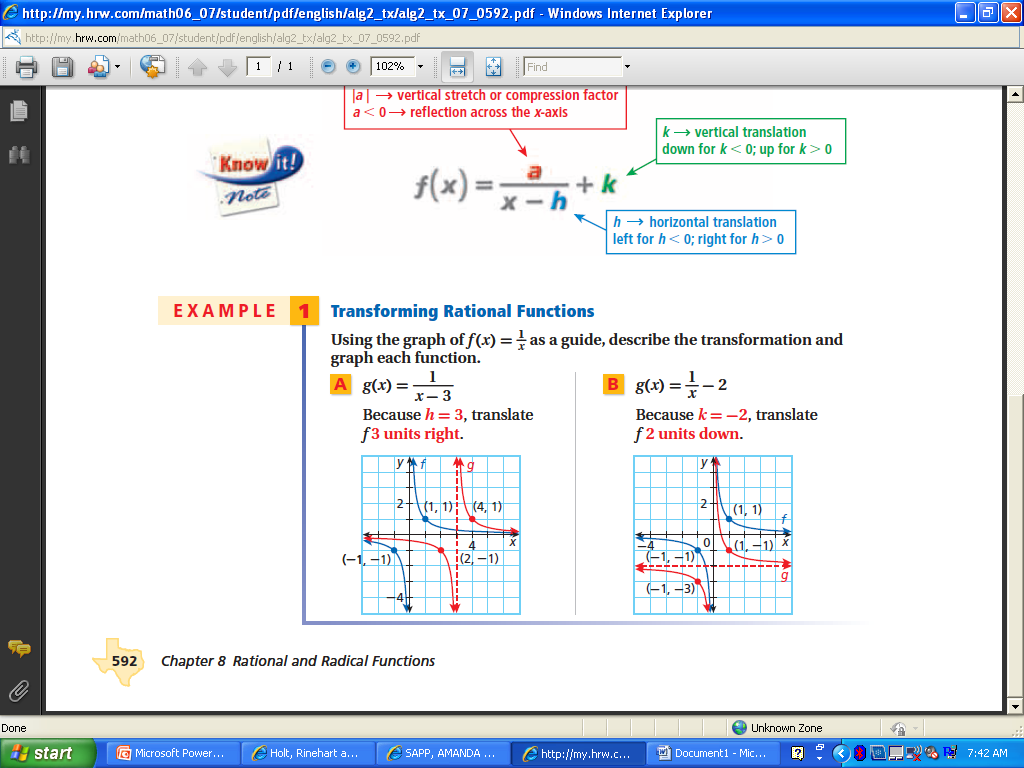 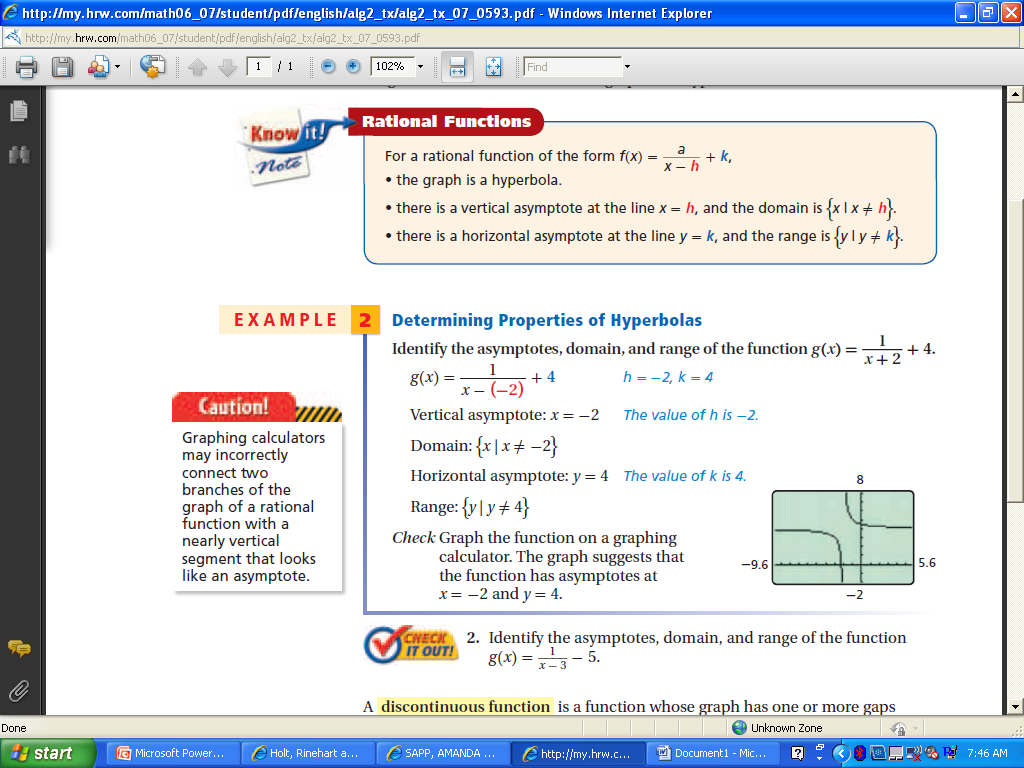 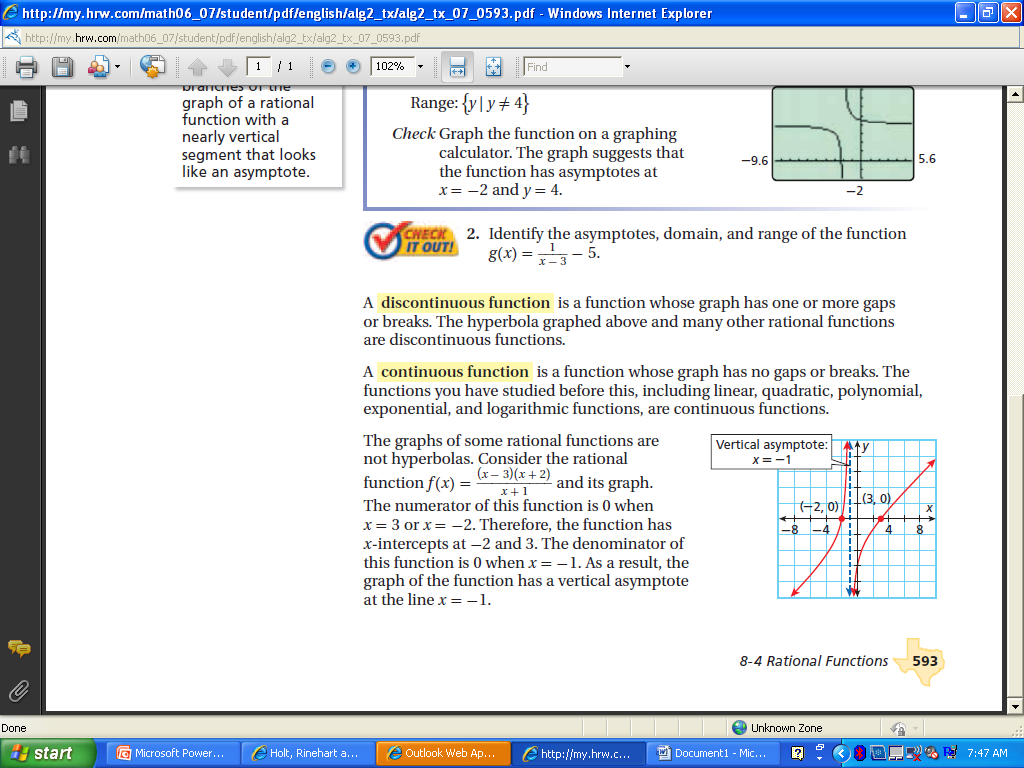 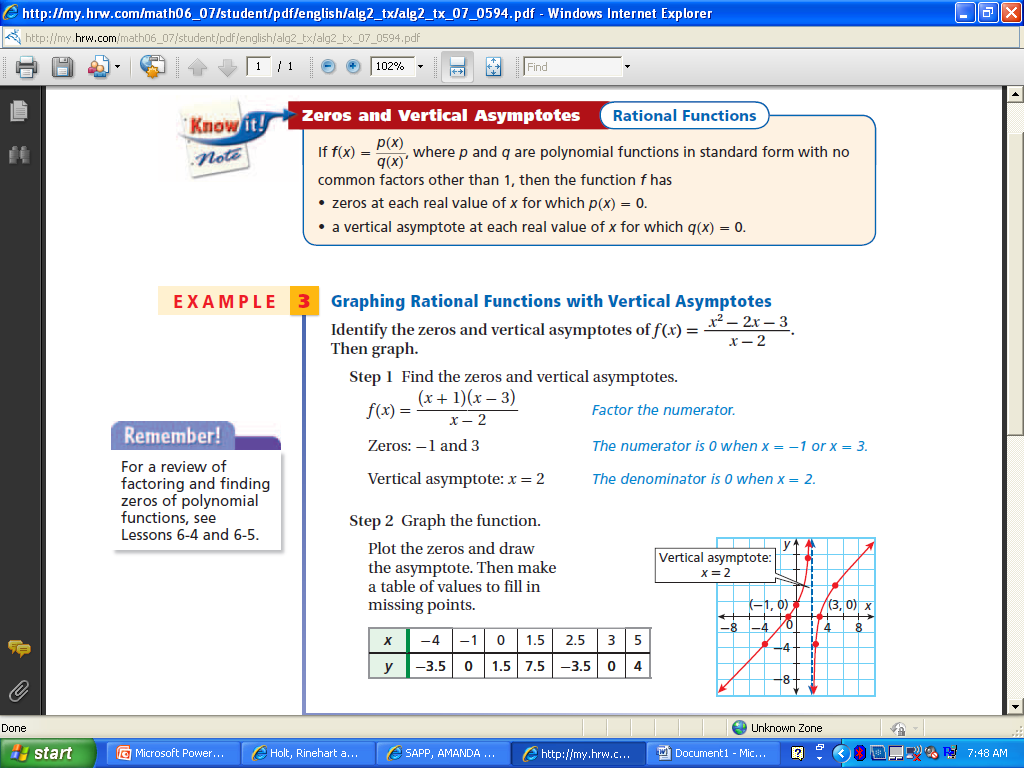 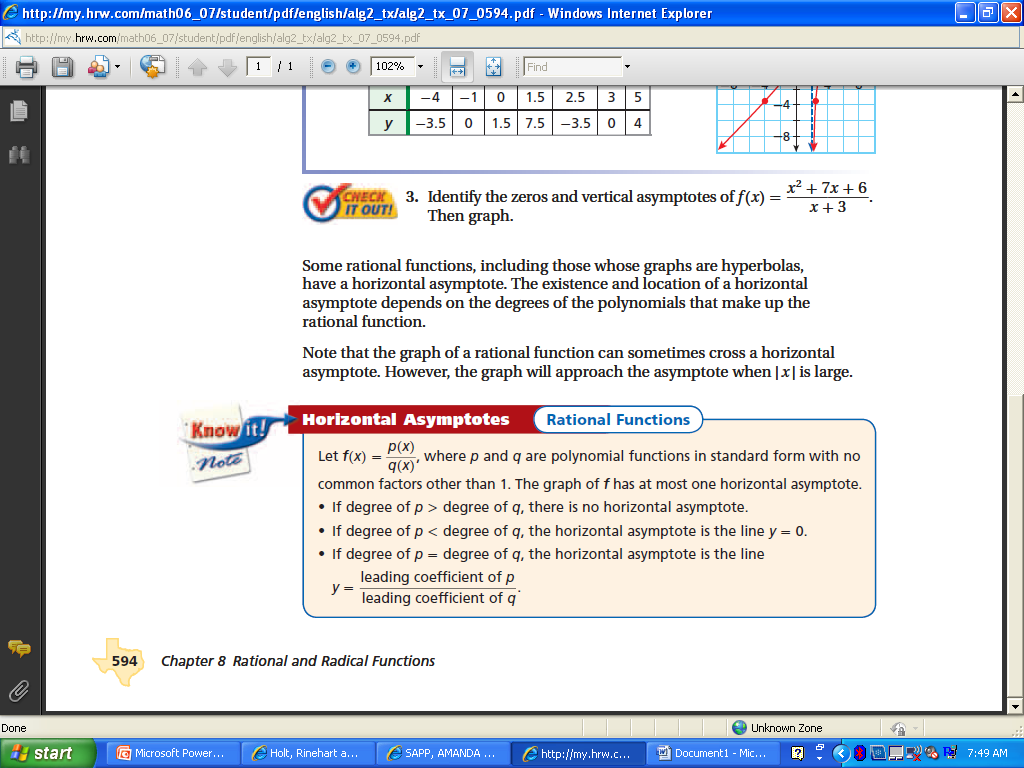 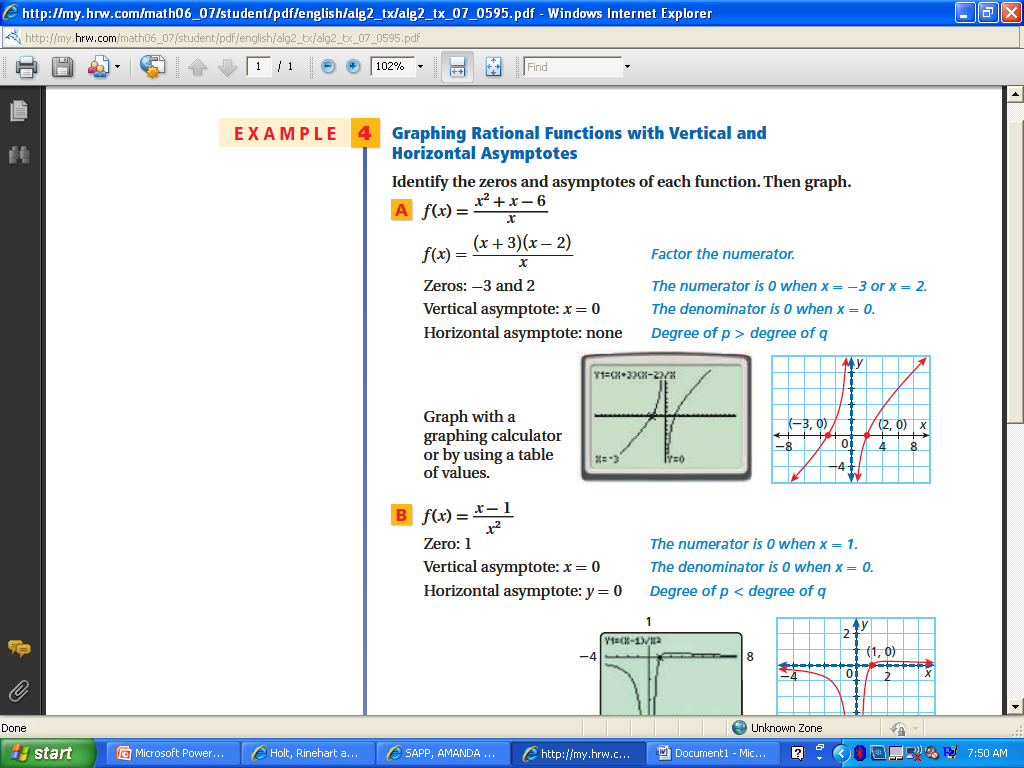 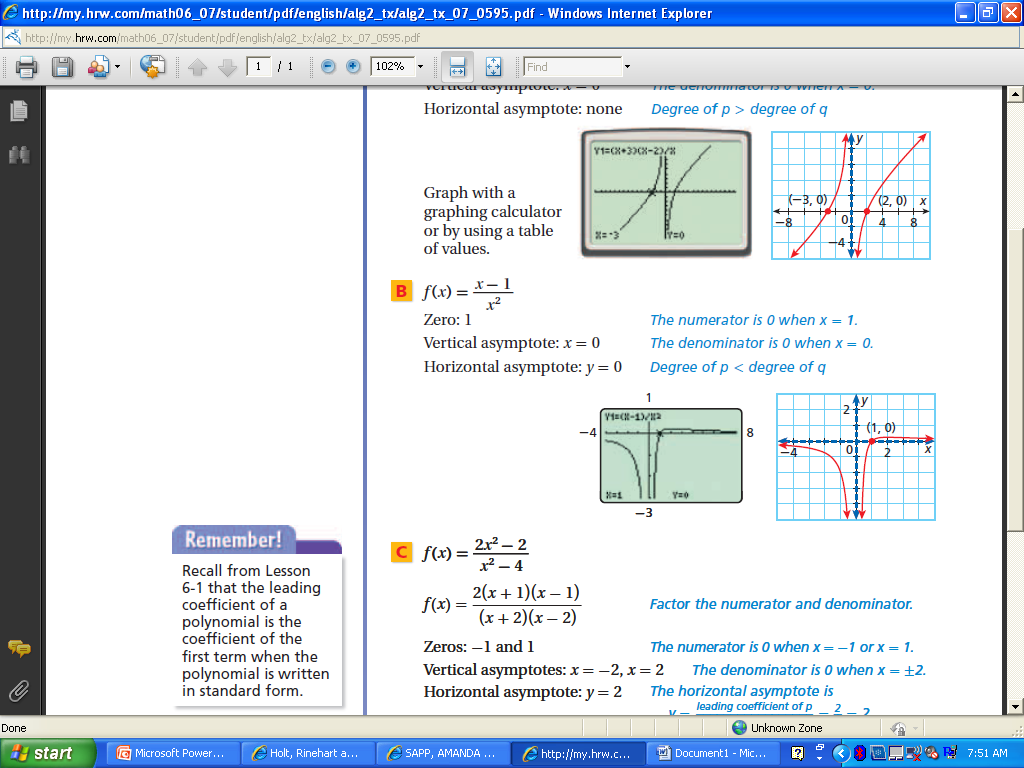 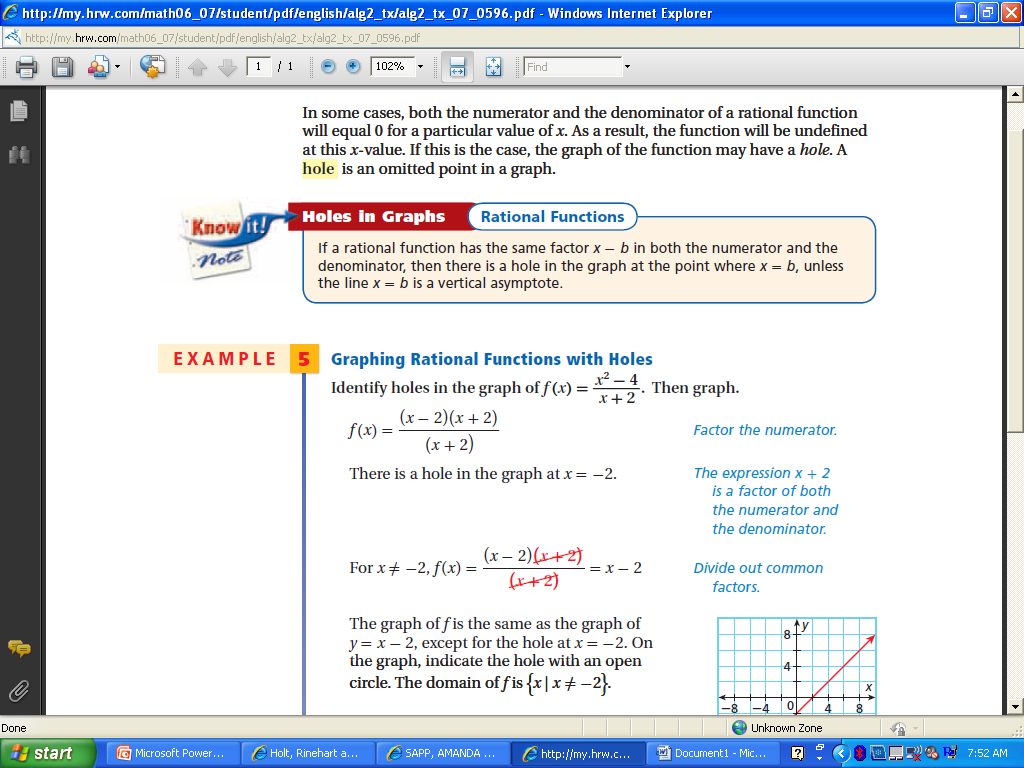 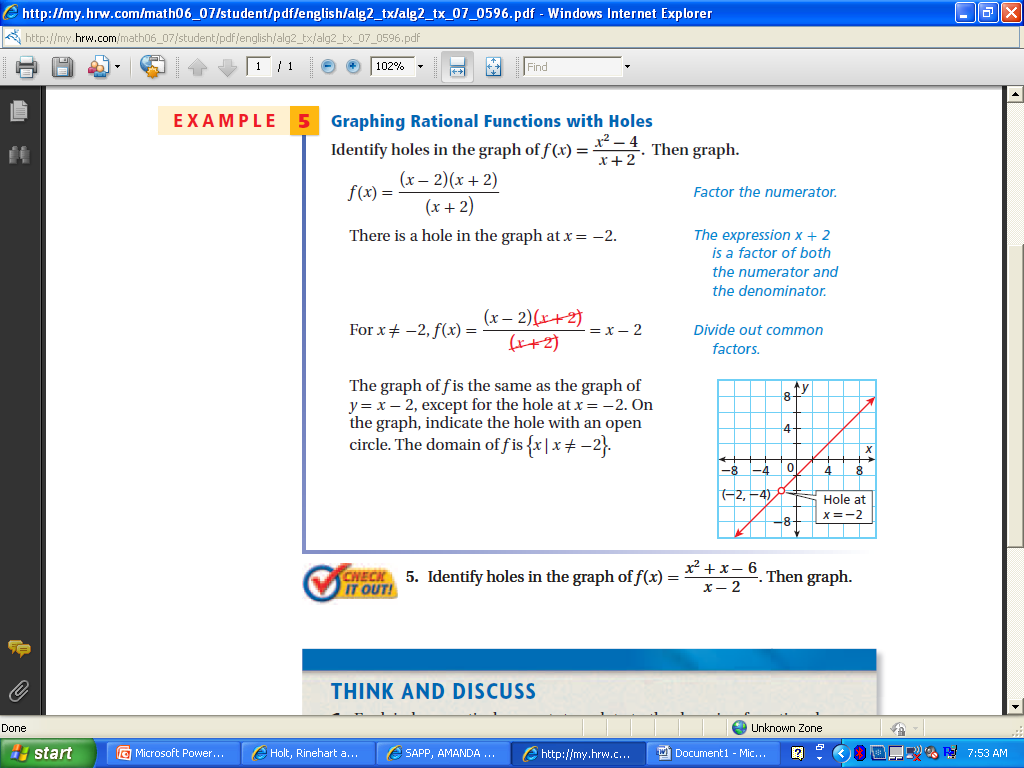 